We have also learnt all about Bonfire night in Year 1. We read about Guy Fawkes and his gunpowder plot, and why King James chose to celebrate of the 5th of November. The children talked about the different ways they celebrate Bonfire night, including attending firework displays, using sparklers and watching bonfires. We then used oil pastels and black card to create our own firework inspired artwork.  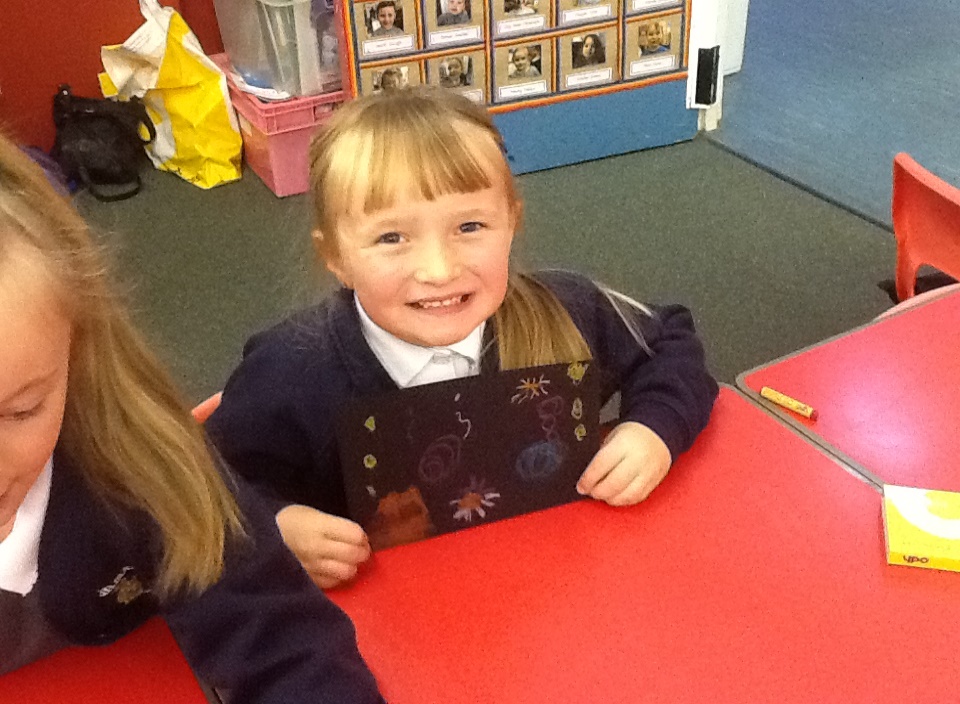 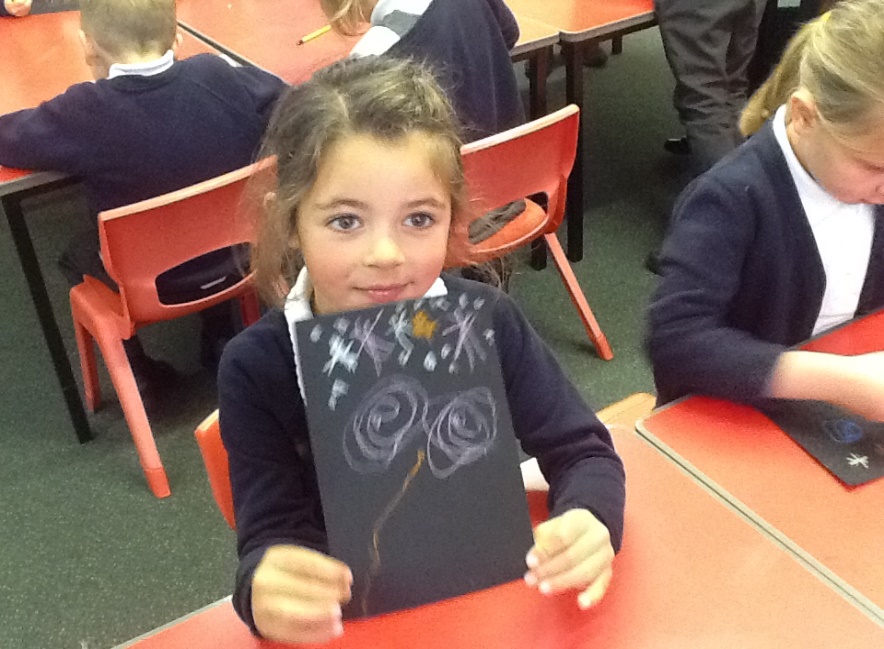 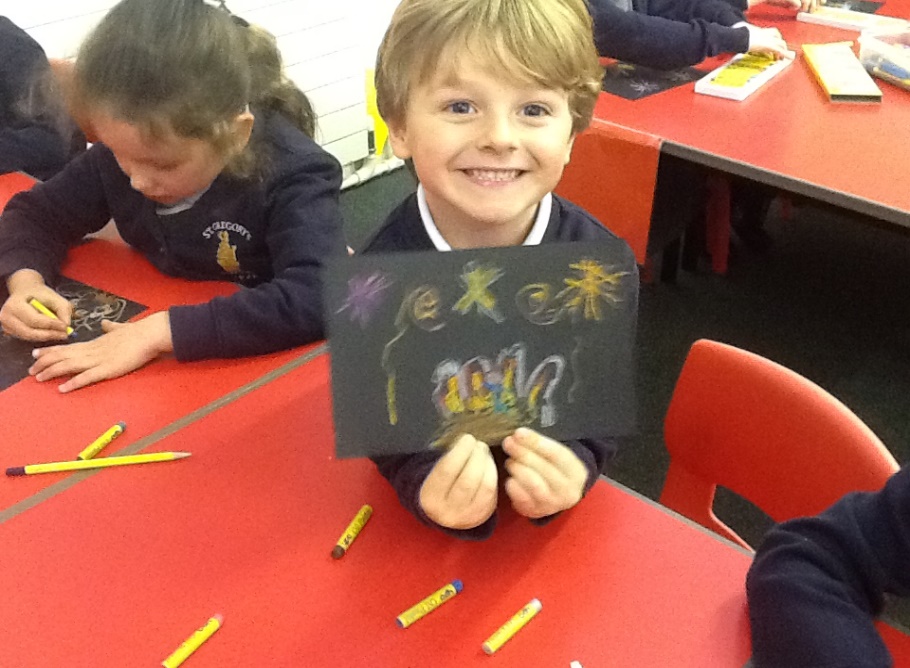 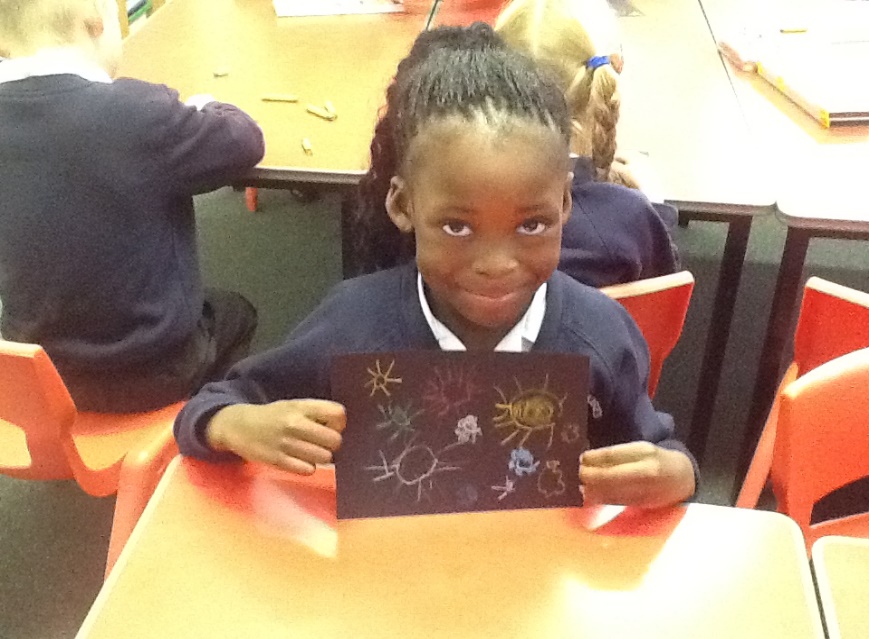 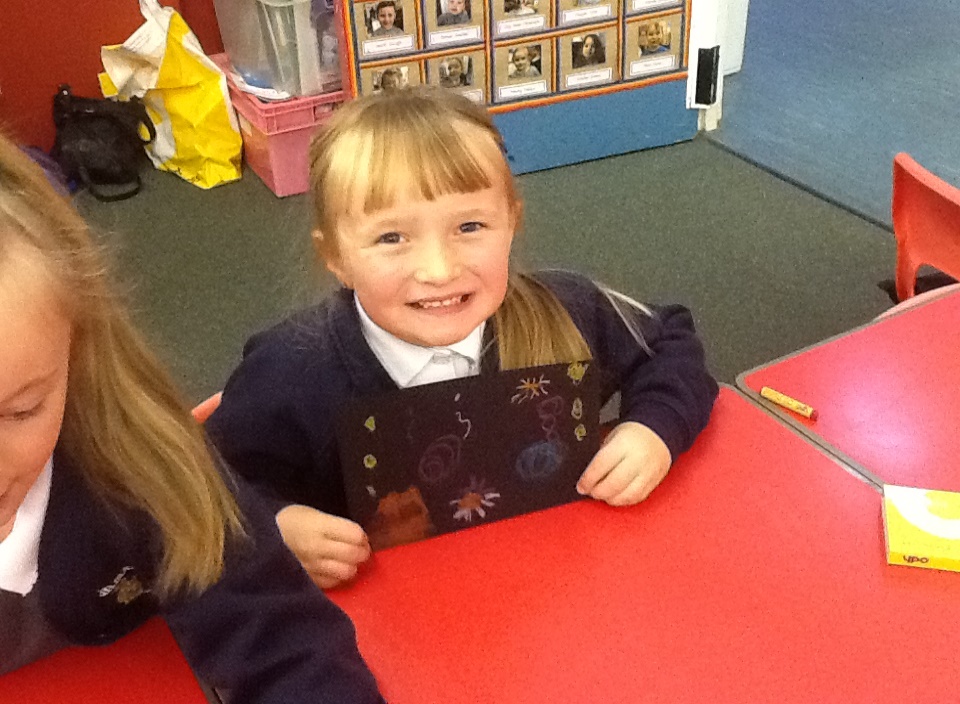 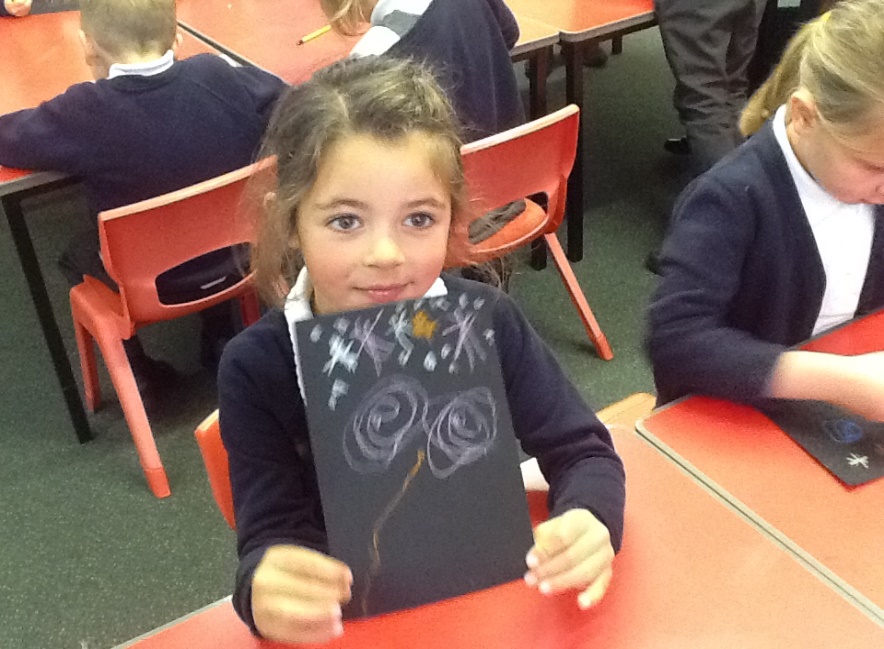 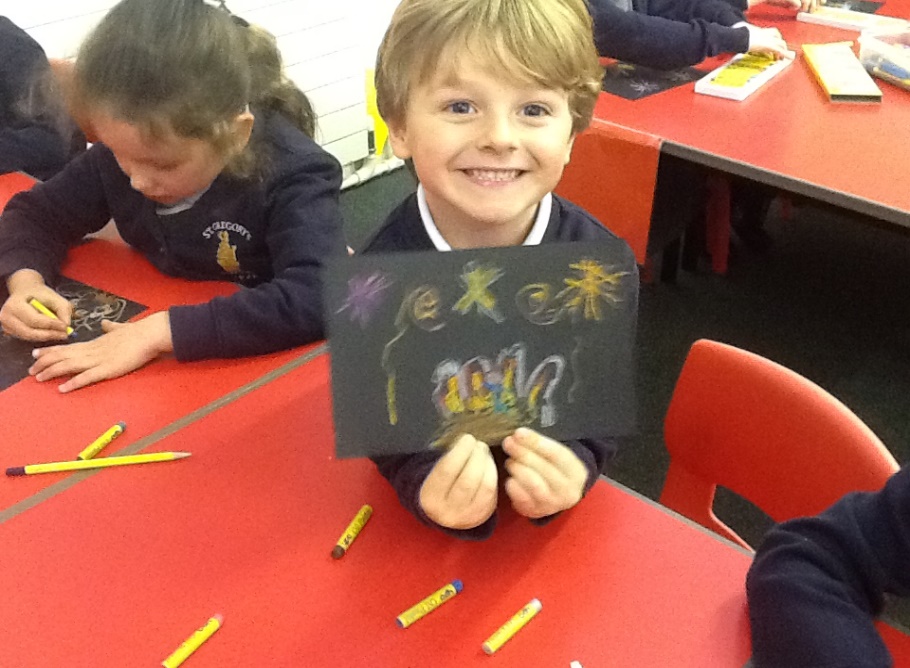 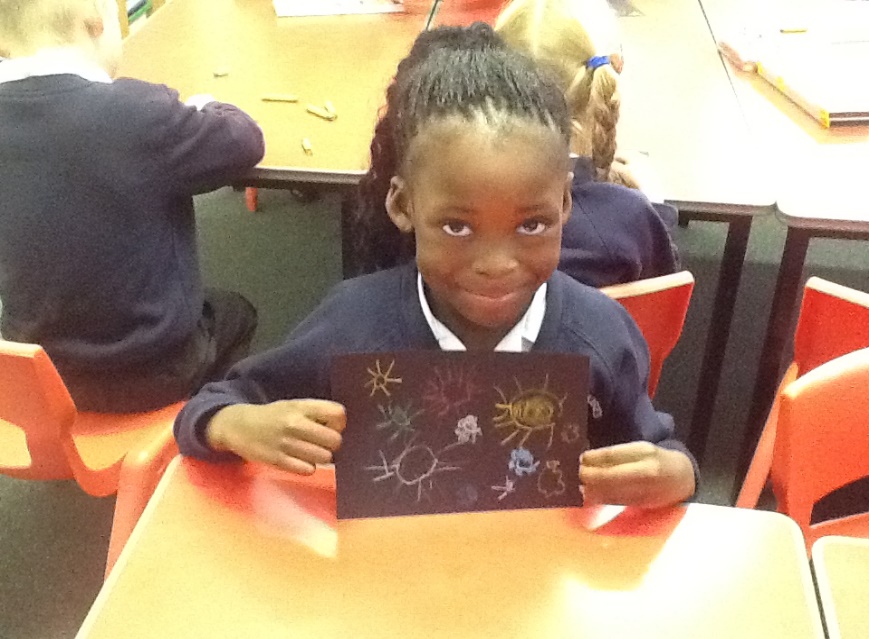 